West Plantagenet Pony ClubProudly presents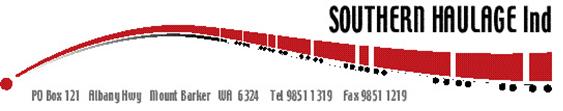 Unofficial Dressage Day 2023 Sunday 26th February at Frost Oval, Mt BarkerWelcome to our thirteenth annual dressage competition at Mt Barker.  This day has kindly been sponsored by Southern Haulage Industries, Mt Barker Veterinary Hospital, OTTWA, & GSR Rural Services.  Please thank our sponsors for their kind support.Riders please do not park on the South Oval, as all hay and poo will need to be picked up.  Riders can warm up on the North oval and will be marshalled across to do their tests on the South Oval. Riders can lead their horses around the arenas, until 7.45am, to familiarise them with the grounds (please stay 15m away from arenas). Please no dogs at this event.Please note a horse may only be ridden by one rider at an event, even in the warm up. If you have two horses in one class you may ride them in any order, please let the judge know which horse you are riding.If you are unable to do your helper job please organise a replacement and inform the committee.Please ensure your helmet complies with current standards. Jackets/jumpers can be removed on the day, as long as long sleeve white shirts or polos are worn as it’s a Pony Club event. Plaiting required. No bandages or boots.Champion Saddle Cloths will be awarded to the horse/rider combination placing highest from two tests at the same level (1st 30 points, 2nd 29 points, 3rd 28 points) If a tie the Champion will be decided from the highest score of the 2 test. Riders should achieve a minimum of 55%/test and not be eliminated to qualify for Champion. Rosettes awarded to the Champions. 1st, 2nd, 3rd prize awarded to the OTT thoroughbred with the highest tally of their 2 tests at any level.Test Sheets will be available at the end when all tests have been ridden (please don’t ask prior). You can leave your mailing address if you need to leave early. There will be a rider draw prize of $100 cash and a rug drawn at presentations, thanks to GSR (you must be present).Please let the committee know if you do not wish to have your photo or name used in print. Please report to help desk to get ticked off for your helper dutyEveryone to help pack away dressage arenas, please do not throw the arena pipe around as it is easily broken, each arena has its own trailer to be packed on.This is a PCAWA event so pony club rules apply, please no dogs.Marshalling – to keep one horse in each arena and a waiting horse nearby and the third awaiting in marshalling area and to help gear checkers with any issues they may need help with.Poo Pick up - please pick up poo in arenas, outside arenas and in the marshalling area, all grass areas south of the gear checkers, please empty trolly at end of your shift.Set Up – 3pm Saturday, 3 arenas to set up, 5-8 gazebos to be collected from sea container, star pickets & cable ties for gazebos, 6 tables, 25 chairs, cones to go on cricket pitch.  This day has kindly been sponsored by:Southern Haulage Industries (Saddle Cloths)GSR Rural Services (Judges prizes, bags of feed)Mt Barker Veterinary Hospital (Rosettes and Led class ribbons)OTTWA (1st – 3rd prize packs) Please thank our sponsors for their kind support!TimeRiderHorseClassScorePlaceArena 1 – Penny Lee - West8.00Nicole HoldawayDonnafreya2.1 Open8.07Ruth McconigleyAll Too Flash2.1 Open8.14Louise HillmanWarrinar Park Lucy2.1 Open8.21Angela ShepherdHighview Wonderland2.1 Open8.28Belinda ShaylorBurrowa Geraldine2.1 Open8.35Erin MacDonaldBluefields Kristall2.1 Open8.42Amelia McDonaldSpringwater Chanel2.1 PCWA 14 & Under8.49Rosie McConigleyKellarains Vancher2.1 PCWA 15 – 25yrss8.56Taiah CurtisWillowie Windjana2.1 PCWA 15 – 25yrs9.03Savannah BeveridgeCunnamore Blackwood2.1 PCWA 15 – 25yrs9.10Bridie JohnsonDvZ Tolstoy2.1 PCWA 15 – 25yrs9.22Shakayla FiegertEnemy LinesPrep 2 PCWA 14 & Under9.28Fiona ThornW HummingbirdPrep 2 Open9.34Jenne WalkerRight To JusticePrep 2 Open9.40Sarah SmithBarrowa PaladinPrep 2 Open9.46Leanne MathwinJenleigh HeistPrep 2 Open9.59Elsie BeveridgeHillside SmokeyPrep PCWA  Led10.05Abbey WilliamsAddaPrep PCWA Led10.11Mila CraneDJPrep PCWA  LedBREAK10.40Savannah BeveridgeCunnamore Blackwood3.1 16 & Under10.48Felicity EricssonAll Black Style3.1 16 & Under10.56Ashleigh PritchardBaylaurel Panache3.1 PCWA 17 – 25 yrs11.04Maddison ManoliniBertie3.1 16 & Under11.12Savannah BeveridgeMidas Parisian Affair3.1 16 & Under11.20Karina TaylorJingle R3.1 Open11.28Michelle EricssonWattle Park Topaz3.1 Open11.40Caitlin PritchardMC Baylaurel Joe4.2 PCWA 17 – 25yrs11.50Kath HardyBoleshka5.2 OpenJUDGE: Virginia & Penny12.00Lisa RileyRoyal RemembranceInter 1LUNCHArena 2 - Virginia Longley - MiddleScorePlace8.00Esther HarrisDVZ Fleming3.2 Open8.08Karina TaylorJingle R3.2 Open8.16Savannah BeveridgeMidas Parisian Affair3.2 PCWA 16 & Under8.24Maddison ManoliniBertie3.2 PCWA 16 & Under8.32Felicity EricssonAll Black Style3.2 PCWA 16 & Under8.45Caitlin PritchardMC Baylaurel Joe4.1 PCWA 17 – 25 yrs8.53Esther HarrisDVZ Fleming4.1 Open9.10Kath HardyBoleshkaPSG Open9.18Lisa RileyRoyal RemembrancePSG OpenBREAK9.45Misha UtberHabberly Valley1.2 PCWA 15 – 25 yrs9.52Summer ThornTyson Fight1.2 PCWA 15 – 25 yrs9.59Taiah CurtisFranks Reward1.2 PCWA 15 – 25 yrs10.06Caitlin PritchardBaylaurel Whiskey1.2 PCWA 15 – 25 yrs10.13Jo LangeCD Sultans of Swing1.2 PCWA 15 – 25 yrs10.20Mikayla HoldenKaradal Chance1.2 PCWA 14 & Under10.27Lexy ColtonSpin Academy1.2 PCWA 14 & Under10.34Isla HendryK Pk Easter Parade1.2 PCWA 14 & Under10.41Shakayla FiegertMS Black Ice1.2 PCWA 14 & Under1.,48Kelly PerkinsProvincias1.2 Open10.55Alex EnglishBianco1.2 Open11.02Ashton JamesWestwood Finale1.2 Open11.09Renae WalkerAmerican Boy1.2 Open11.16Sharron GriffthsMaverick1.2 Open11.23Nicole HoldawayDonnafreya1.2 Open11.30Toni BarrettZeke1.2 Open11.37Amanda PritchardBarlachan Braveheart1.2 Open11.44Ferne FaulknerHillside William1.2 OpenJUDGE: Virginia & Penny12.00Lisa RileyRoyal RemembranceInter 1LUNCHTimeRiderHorseClassScorePlaceArena 3 – Georgina Marchesi - East8.00Caitlin PritchardBaylaurel Whiskey1.1 PCWA 15 – 25yrs8.07Taiah CurtisFranks Reward1.1 PCWA 15 – 25yrs8.14Bridie JohnsonDvZ Tolstoy1.1 PCWA 15 – 25yrs8.21Summer ThornTyson Fight1.1 PCWA 15 – 25yrs8.28Misha UtberHabberly Valley1.1 PCWA 15 – 25yrs8.35Jo LangeCD Sultans of Swing1.1 PCWA 15 – 25yrs8.42Leanne MathwinJenleigh Heist1.1 Open8.49Ashton JamesWestwood Finale1.1 Open8.56Renae WalkerAmerican Boy1.1 Open9.03Kelly PerkinsProvincias1.1 Open9.10Alex EnglishBianco1.1 Open9.17Sharron GriffthsMaverick1.1 Open9.24Ferne FaulknerHillside William1.1 Open9.31Amanda PritchardBarlachan Braveheart1.1 Open9.38Mikayla HoldenKaradal Chance1.1 PCWA 14 & Under9.45Lexy ColtonSpin Academy1.1 PCWA 14 & Under9.52Isla HendryK Pk Easter Parade1.1 PCWA 14 & Under9.59Shakayla FiegertMs Black Ice1.1 PCWA 14 & UnderBREAK10.25Michelle EricssonWattle Park Topaz2.2 Open10.32Angela ShepherdHighview Wonderland2.2 Open10.39Eric MacdonaldBluefields Kristall2.2 Open10.46Belinda ShaylorBurrowa Geraldine2.2 Open10.53Toni BarrettZeke2.2 Open11.00Louise HillmanWarrinar Park Lucy2.2 Open11.07Ruth McConigleyAll Too Flash2.2 Open11.14Amelia McDonaldSpringwater Chanel2.2 PCWA 14 & Under11.21Taiah CurtisWillowie Windjana2.2 PCWA 15 – 25 yrs11.28Rosie McConigleyKellarains Vancher2.2 PCWA 15 – 25 yrs11.35Ashleigh PritchardBaylaurel Panache2.2 PCWA 15 – 25 yrs11.48Fiona ThornW HummingbirdPrep 1 Open11.54Jenne WalkerRight To JusticePrep 1 Open12.00Sarah SmithBarrowa PaladinPrep 1 Open12.06Shakayla FiegertEnemy LinesPrep 1 14 & Under yrsLUNCH